        CLASS SYLLABUS   Advanced Audio/Video Production			    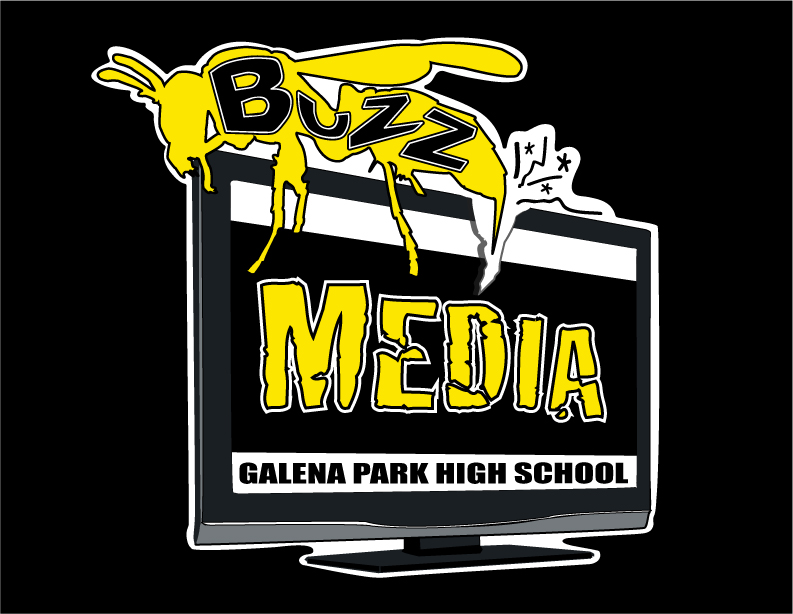 Course Description:Careers in audio and video technology and film production span all aspects of the audio video communications industry. Within this context, in addition to developing
advanced knowledge and skills needed for success in the Arts, Audio/Video
Technology, and Communications career cluster, students will be expected to develop an advanced understanding of the industry with a focus on pre-production, production, and post-production activities. Students will run the TV broadcast on campus.For any and all concerns regarding the class and the program please contact me at832-386-2952 or aftorres@galenaparkisd.comPlease visit our website:gpbuzzmediaproductions.weebly.comGrading50% Daily Work/Participation50% Tests/ProjectsCLASS RULESRESPECT OTHERSFOLLOW ALL INSTURCTIONSWORK AS A TEAMEXPECT MOREASKNEVER GIVE UPCLASS EXPECTATIONSBe PreparedBe PromptBe PositiveBe ProductiveBe a Problem SolverIt is the responsibility of the student to acknowledge all expectations.Parent Signature:_______________________________________________      Date:________________	Student Signature:_______________________________________________      Date:________________	